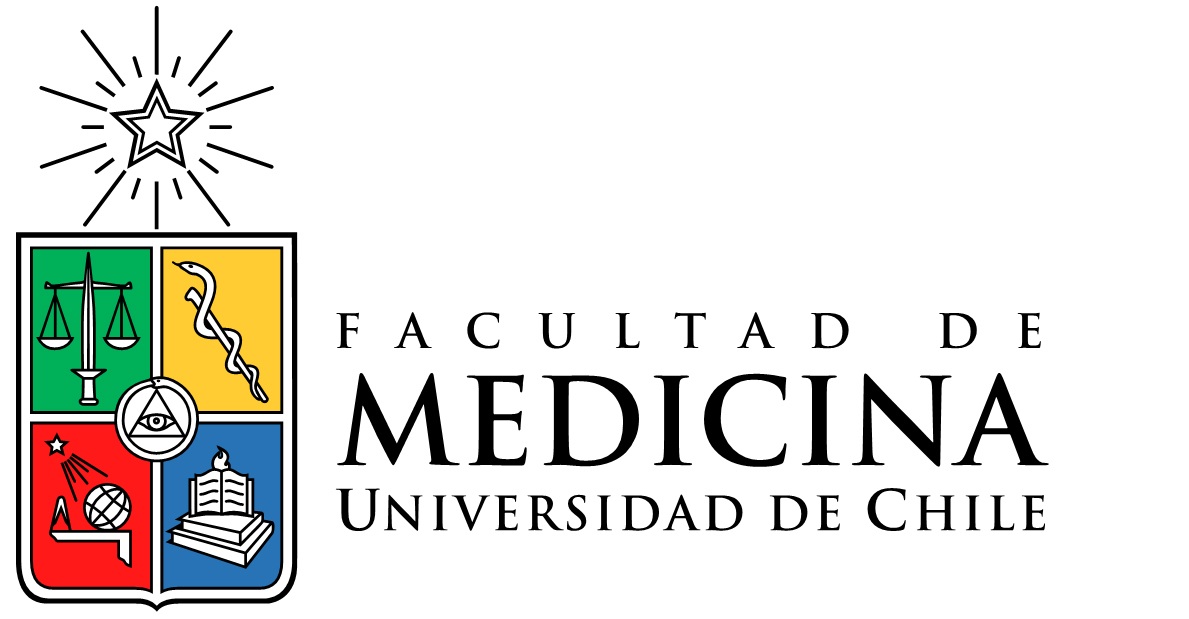 Programa educativo Diversidad de género y derechos en salud sexual y reproductiva para adolescentes de 8° básico del Colegio Antumalal, Cerro Navia.Integrantes:Primer grupo: Grissel Ruy-Pérez, Antonia Lattus, Catalina Torres, Catalina Verdugo, Isidora Azúa. Segundo grupo: Ingrid Barraza, Catalina Carrasco, Valentina Muñoz, Camila Pérez, Nicole Valenzuela. Profesora encargada: Alicia CarrascoFecha: 02/09/202228/09/2022 INFORMACIÓN GENERAL. Tema: Diversidad de género/Derechos sexuales y reproductivos. Comuna: Cerro Navia.Grupo objetivo: Adolescentes 8°Básico.N° participantes: 23 alumnos.Lugar: Colegio Antumalal, Quinta Normal.N° sesiones: 1.Fecha: Miércoles 24 de Agosto, 2022. Horario: 10:00 a 11:20.Responsables: Grissel Ruy-Pérez, Antonia Lattus, Catalina Torres, Catalina Verdugo, Isidora Azúa. Presupuesto: $7310  1 bolsa dulces masticables $35601 Block cartulina colores $13902 Cartulinas españolas $11802 Bolsas Etiquetas $1.180Tema: Adolescencia, cambios psicoemocionales, autonomía, consentimiento y respeto.Comuna: Cerro Navia.Grupo objetivo: Adolescentes 8°Básico.N° participantes: 22 alumnos.Lugar: Colegio Antumalal, Quinta Normal.N° sesiones: 1.Fecha: Miércoles 28 de Septiembre, 2022. Horario: 10:00 a 11:30.Responsables: Ingrid Barraza, Catalina Carrasco, Valentina Muñoz, Camila Pérez, Nicole Valenzuela. Presupuesto: 1000035 distintivos: 70001 block cartulina colores: 1500Impresiones: 1500IntroducciónLa salud sexual ha sido definida por la OMS como integración de los aspectos somáticos, emocionales, intelectuales, sociales y culturales del ser sexual, de manera de enriquecer positivamente y fortalecer la personalidad, la comunicación y el amor (1) . Por otro lado, la educación sexual integral es un proceso que cuenta con un plan de estudios para dar a conocer los aspectos cognitivos, emocionales, físicos y sociales de la sexualidad (2) y tiene por objetivo dotar de conocimientos, aptitudes y valores que les permitan disfrutar de salud, bienestar y dignidad en sus relaciones sexuales y sociales (3). Por otro lado, la salud reproductiva para la OMS es la “condición de bienestar físico, mental y social vinculada al sistema reproductivo”. Si bien ambas definiciones tienen diferencias conceptuales, están estrechamente relacionadas.Para que las personas puedan ejercer decisiones sobre la vida sexual y reproductiva, se debe tener un marco de respeto y protección de los derechos humanos, esto puede obtenerse mediante la educación sexual integral, la cual colabora a brindar información, educación y orientación en estas materias. Es así como todas las personas para poder tener una vivencia positiva en este ámbito debe tener derecho a ser informada y asesorada con el objetivo de vivir una sexualidad libre de riesgo de contraer infecciones o embarazos no deseados. En Chile se han reconocido en los últimos 25 años numerosos tratados y normas internacionales como El Cairo y la IV conferencia mundial sobre la mujer donde se defienden derechos sexuales y reproductivos, sin embargo, no existe actualmente una ley que resguarde y haga exigible la educación sexual integral en colegios, en efecto, desde el año 2000 la propuesta de ley de derechos sexuales y reproductivos no se ha vuelto a discutir, permaneciendo en el congreso sin atención alguna. Es así como en los colegios y centros educativos los estereotipos de género se ven reforzados por la falta de educación sexual integral y por la ausencia de formación en materias como diversidad de género y derechos sexuales y reproductivos.Como consecuencia de ese déficit de información y educación es que nos encontramos con eventos en donde se vulneran estos derechos en la población general y con altos índices de homofobia que afectan a la comunidad LGBTIQA. Sumado a lo anterior, la falta de educación sexual integral lleva a que niños, adolescentes y jóvenes se informen con respecto a los temas de sexualidad en páginas web que entregan información errónea o inadecuada para su desarrollo con tendencia a prácticas machistas y con estereotipos de género muy marcados.Los Adolescentes se han convertido en una población de mayor riesgo en salud debido a las inequidades y barreras que presenta en el acceso a servicios de la salud, específicamente sexual y reproductiva, lo que ha hecho que esta población se vea afectada por infecciones de transmisión sexual e infección por VIH/SIDA (4), además de  un mayor riesgo de morbilidad y mortalidad materna y perinatal asociado a las altas tasas de embarazo que se registran en adolescentes en un contexto donde no se reconoce la sexualidad en esta etapa del ciclo vital, y donde el acceso a la información y a los servicios de salud se encuentra limitada. A esto se puede sumar la falta de sensibilización en temas de diversidad sexual en el contexto escolar, lo cual puede desencadenar eventos de transfobia y homofobia en las instituciones educativas, que afecten la salud y bienestar de los estudiantes (5). En relación a todo lo señalado anteriormente respecto a las consecuencias que tiene una educación sexual integral deficiente en la formación personal y colectiva de los miembros de nuestra sociedad, es fundamental que se establezca una lucha continua para cambiar este panorama(...). Por lo cuál se realizará un taller de una sesión respecto a “Derechos sexuales y reproductivos, y Diversidad de género” cuyo grupo objetivo corresponde a alumnos pertenecientes a los cursos de 7° y 8° básico del colegio Antumalal, comuna de Cerro Navia.  Esta sesión tendrá como contenidos educativos temas y conceptos relacionados a las materias de diversidad de género y derechos sexuales y reproductivos. Será la primera del programa educativo a implementar en el colegio Antumalal realizado por docentes y estudiantes de la Universidad de Chile. El programa se desarrollará en 4 meses, durante los cuales los adolescentes tendrán diferentes sesiones sobre educación sexual integral para la prevención del embarazo adolescente.Se nos asignaron dichos cursos, en donde mayoritariamente los adolescentes están en un rango de edad entre 13-14 años. La adolescencia corresponde a una etapa del ciclo vital en la cual están sujetos a distintos cambios, ya sea físicos, psicológicos, de actitudes, entre otros, requiriendo así información atingente a su edad, saber de experiencias para así reconocerse e ir explorando y aprendiendo sanamente sobre su sexualidad, ayudándolos a vivir esta etapa de cambios conscientes y empoderados utilizando esta información a favor del desarrollo de su sexualidad, logrando una vivencia saludable de esta.PropósitoPromover el aprendizaje acerca de los derechos sexuales y reproductivos y la diversidad de género en estudiantes de octavo básico pertenecientes al colegio Antumalal de la comuna Cerro Navia, mediante una intervención educativa con la finalidad de desarrollar una actitud tolerante y respetuosa hacia las personas.Objetivo generalComprender conceptos asociados al género, diversidad de género, y derechos sexuales y reproductivos. Objetivos específicosDiferenciar los conceptos de sexo biológico, identidad de género, orientación sexual y expresión de género.Identificar los estereotipos de géneroReflexionar sobre el impacto de los estereotipos de género en la sociedad.Señalar los derechos sexuales y reproductivos y su importancia para el ejercicio de una sexualidad placentera, segura y consentida. Contenidos educativosObjetivo específico N°1Contenido: Definiciones de sexo biológico, identidad de género, orientación sexual y expresión de género y sus categorías o ejemplos. Objetivo específico N°2Contenido: Definir género y estereotipos de género.Objetivo específico N°3Contenido: Ejemplos cotidianos de estereotipos de género en nuestro entorno y consecuencias sobre la vida de cada persona.Objetivo específico N°4Contenido: Definir derechos sexuales y reproductivos y su importancia en el ejercicio de una sexualidad placentera, segura y consentida. MetodologíaAl estar en contexto de contingencia sanitaria, tendrá relevancia la inclusión de Entornos Virtuales de Aprendizaje (EVA) para el desarrollo del PE, en la medida que lo consideren necesarios.a) Cronograma:b) Descripción de las actividadesBienvenida “¿Quienes somos?”1.Se realiza una breve actuación donde una integrante representará a una profesora con delantal blanco proyectando un PPT con todos los conceptos escritos y sin colores.2.Desde atrás, una de las integrantes parará la presentación de la “profesora”, y comenzará una presentación y explicación de la actividad de forma lúdica.3. Se realizará un contrato junto a los estudiantes, con el objetivo de que se genere un compromiso para estas sesiones. (por ejemplo, incluir palabras como confidencialidad, respeto, disposición, confianza, atención, silencio). Preguntar las expectativas que ellos tienen de esta actividad y de qué forma se podrían llevar a cabo para que se comprometan a tener una buena actitud y comportamiento.4.Se asignará un adhesivo a cada alumno para que escriba su nombre, este adhesivo será distintivo, para después separar al curso en grupos.Caldeamiento  “¡A conocerse!”Si es que el espacio lo permite, nos posicionarnos de pie, los estudiantes circulan por el espacio mientras nosotras vamos anunciando frases que los harán realizar movimientos.Agacharse: todos los que se sacaron un rojo en matemáticaDarse una vuelta: todos los que llegaron atrasados esta semanaSentadilla: todos los mateos Saltar: a todos los que le guste el pailitaReverencia :todos a los que les guste la pizza con piñaDejar de comer/dejar de dormir: Navidad/Año nuevo: Ketchup/MayonesaTodos los que sepan al menos 2 derechos sexuales y reproductivos.Todos los que sepan diferenciar entre orientación sexual e identidad de géneroFormación de grupos: “¿Cuál es tu apodo?”Se le otorgará a cada estudiante un papel autoadhesivo con figuras distintivas  ( flor, corazón, pasto, reja ) cada estudiante y tutoras deberán escribir su nombre o apodo y pegarlo en su ropa a modo de introducir la temática diversidad de género. Esto servirá para la siguiente actividad donde se formarán grupos de acuerdo al símbolo que tenga cada uno. Desarrollo de contenido “La galleta inclusiva/ Nuestros derechos sexuales y reproductivos”1.Separar en grupos de acuerdo al distintivo que se les asignó en el adhesivo del nombre, el cual también lo tienen las tutoras.2.Entrar en confianza con el grupo, preguntar si anteriormente habían hablado de este tema y que saben ellos al respecto.3.Explicar conceptos de diversidad atraves de una cartulina con una imagen de  una silueta de una galleta con la cual se explicarán los conceptos de sexo biológico, orientación sexual, identidad de género y expresion de genero.4.Realizar un mito y verdad de los estereotipos de género con las siguientes frases: Los niños usan azul y las niñas rosadoLos hombres no lloran Los estereotipos afectan solo a las mujeres.Las mujeres son el sexo débilLos niños son mejores en matemáticas y las niñas en lenguajeLas mujeres tienen que ser femeninas Chile ocupa el 5° lugar en el mundo de países con mayor diferencia de sueldos entre génerosLos hombres son los proveedores de la familia y no cuidadoresLa mujer no tiene la suficiente autoridad para ocupar cargos directivos. Hombres y mujeres son responsables de su sexualidadHombres y mujeres deben aportar con los cuidados del hogarLos estereotipos de género están presentes en los procesos educativos, produciendo diferencias de resultados académicos y desigualdad en la formación integral de las y los sujetos (Verdad) Hombres y mujeres son responsables del uso de anticonceptivos  La bisexualidad es una etapa de confusión y experimentación 5.Entregar un afiche a cada niño que contiene todos los derechos sexuales y reproductivos y preguntar si los conocían. Preguntar a cada uno que derecho le llama la atención y conversar en torno a este. Dar ejemplos de los derechos que son más atingentes a su edad.Evaluación: “Trivia entretenida”Se crea un cuestionario en Kahoot con siete preguntas atingentes a los temas tratados en la sesión educativa, se conforman grupos de 4 o 5 estudiantes pidiéndoles que se identifiquen con un nombre divertido para participar en la trivia, como recurso se utilizará un celular por grupo para ingresar mediante un código a plataforma mencionada donde tendrán 60 segundos para leer y responder cada pregunta, una vez finalizada la actividad, se anotará el porcentaje de respuestas correctas por curso.1.Con el término Orientación sexual, nos referimos a:Características biológicas que determinan la atracción hacia una personaAl género con el cual nos sentimos identificadosUna clase sobre sexualidadAtracción emocional, afectiva y sexual hacia otra persona2. La identidad de género se puede imponer a una persona:R/ Falso3. Todas las personas, independiente de su sexualidad y cómo la expresan, merecen el mismo respetoR/ Verdadero4. Cual de las siguientes aseveraciones sobre los estereotipos de género es  correctaLos estereotipos de género vienen predeterminados al nacerSon un imaginario cultural en el que se separan roles para hombres y mujeresSe deben perpetuar en la sociedadLos juguetes y los colores definen el género5. En cuál de las siguientes situaciones se cumple derecho sexual  y/o reproductivoTengo que ir acompañado de un adulto para comprar preservativosDespues de los 3 meses de pololeo, debo tener relaciones sexualesPuedo usar métodos anticonceptivos a partir de los 18 añosTanto hombres como mujeres pueden acudir a la matrona a recibir información6. Cual de las siguientes aseveraciones NO corresponde a un derecho sexual y/o reproductivoDerecho a una educación sexual integral a lo largo de la vidaDerecho a decidir libremente si se desea o no tener hijosDerecho a elegir nuestra pareja sexual solo si somos mayores de edadDerecho a expresar libremente la orientación sexual e identidad de género7. Los derechos sexuales y reproductivos son:Para todos, todas y todesIrrenunciablesLos tenemos desde el nacimientoTodas las anterioresAutoevaluación: “Caritas evaluativas”1.Se le entregará a los estudiantes un papel que tenga impreso una carita feliz y triste junto con una escala del 1 al 10 donde tendrán que responder qué tanto aprendieron con la actividad. 2.Los estudiantes deben indicar qué les pareció la actividad, pintando la carita y asignando una nota del 1 al 10.Cierre: “¿Con qué nos quedamos?”1.Pedir a los estudiantes que definan en una frase con que se quedaron de la actividad.2.Entregar 2 dulces junto con una frase impresa que haga referencia a los derechos sexuales y reproductivosc) Recursos:BienvenidaDelantal blancoPresentación Power Point con fondo blanco y definiciones extensas escritas en letras, sin colores ni imágenesPlumones2 cartulinasAdhesivo para los nombresCaldeamientoPauta impresa con frasesFormación de gruposNo requiere recursos, se utilizan los adhesivos de “Bienvenida”.Desarrollo de contenidosImagen impresa de “Genderbread person”, 1 por grupo.Pauta con frases de estereotipos de género.Afiche impreso tipo “de bolsillo” de los derechos sexuales y reproductivo, 1 por estudiante.EvaluaciónJuego preparado en Kahoot!1 celular por grupoInternet móvil.AutoevaluaciónImpresión de escala numérica del 1-10 con carita triste y carita feliz. CierreDulces con frases para todos.Indicadores de EvaluaciónEvaluación resultadosLuego de aplicar el instrumento evaluativo propuesto, pudimos medir el logro de los objetivos de aprendizaje de los estudiantes obteniendo los siguientes resultados:Total de respuestas correctas 77% Total de respuestas incorrectas 22% Indicadores de logro por pregunta 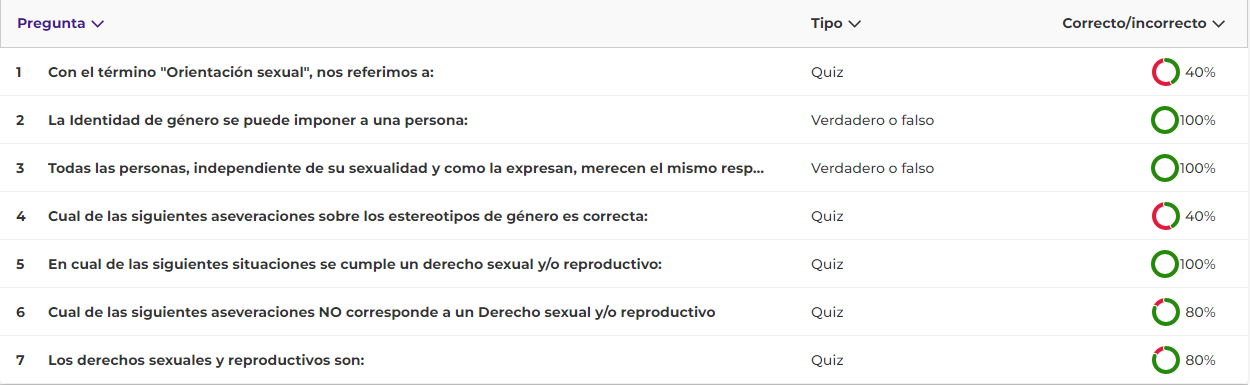 Consideraciones Importantes de indicadores de evaluación:Analizando las respuestas pudimos notar que solo en dos preguntas los estudiantes  alcanzaron menos del 50% de aciertos, éstas estuvieron relacionadas al concepto de orientación sexual y al término estereotipos de género, bajo este contexto consideramos importante que para próximas sesiones educativas se refuercen estos contenidos para que se terminen de comprender con mayor claridad.En cuanto a las demás preguntas del cuestionario, en todas los estudiantes obtuvieron un nivel de acierto mayor o igual al 80%, lo que nos señala que la metodología educativa utilizada en nuestro programa fue efectiva para lograr los objetivos de aprendizaje propuestos. AutoevaluaciónDe acuerdo al instrumento “Caritas evaluativas”, donde la metodología consiste en entregar a cada grupo pequeño, compuesto por un aproximado de 4-5 estudiantes, dicha herramienta impresa. Está compuesta por una escala numérica del 1-10 y arriba de aquello, una carita triste a la izquierda y una carita feliz a la derecha.La numeración cercana a 1 corresponde a una actividad que no fue de su agrado o que pensaron presentaba deficiencias La numeración cercana a 10 indica una actividad que fue de su agrado, que abarcó todos los contenidos, fueron bien explicados y lograron entender con las actividades realizadas.Se pidió a los estudiantes marcar la numeración correspondiente a su opinión y además pintar la carita con la que se identificaron, y en caso de quererlo o necesitarlo, una sugerencia en la parte posterior.Al ser aplicado este instrumento evaluativo, obtenemos los siguientes resultados:Cantidad de nota máxima (10): 19 autoevaluaciones, y las 19 tenían pintada o representada la carita felizCantidad de nota 9: 1 autoevaluación y sin caritaCantidad de nota 8: 1 autoevaluación y sin carita Cantidad de nota 7: 1 autoevaluación y sin caritaCantidad de nota 5: 1 autoevaluación y sin caritaConsideraciones éticasNo se hizo uso de consentimiento/asentimiento informado, sin embargo durante la realización de la actividad se elaboró un contrato simbólico en donde establecimos, en conjunto con los estudiantes, los valores éticos en los cuales se fundaría la actividad como por ejemplo: respeto, confidencialidad, voluntariedad, participación y confianza.Por otro lado, el colegio solicitó la realización de esta actividad de acuerdo a las necesidades que ellos tenían. Por último cuando se tomaron registros fotográficos se pidió la autorización de los estudiantes. Conclusión grupalLa intervención educativa al colegio Antumalal fue nuestro primer acercamiento a la comunidad en calidad de “estudiantes de salud” y sin duda fue una experiencia enriquecedora para nosotras. Durante el proceso de creación del programa, nos surgieron muchas dudas, respecto a si cada actividad sería o no la adecuada, o si las y los adolescentes querrían participar con nosotras, quizás no estábamos implementando las herramientas más idóneas para captar y mantener su atención,  lamentablemente, ninguna de estas dudas podía ser resuelta, pues no era algo que pudiéramos presagiar/predecir. Llegado el día de la intervención nos sentíamos nerviosas y con mucha incertidumbre, sin embargo a medida que comenzamos a desarrollar las actividades, todo pareció fluir naturalmente y los 80 minutos con los estudiantes se nos hicieron cortos. Nos sentimos muy bien recibidas, hubo más participación de la que esperábamos, niños y niñas fueron respetuosos y parecían estar atentos a cada paso que seguía del programa. También consideramos inesperado el sentido de pertenencia que cada una de nosotras, como monitoras, desarrolló con su grupo pequeño, sensación que se vio acrecentada con el concurso de la trivia final. Creemos sinceramente que fue una mañana fructífera en la que logramos transmitir nuestro mensaje a los estudiantes. Esta actividad nos deja un sentimiento de mucha ilusión hacia el futuro y una mayor conciencia de lo que significa nuestro rol como matronas promotoras de salud dentro de la comunidad.Sesión 2: Adolescencia, cambios psicoemocionales, consentimiento y respeto.Propósito: Fomentar el aprendizaje sobre los cambios psicoemocionales, consentimiento y respeto en estudiantes de octavo básico pertenecientes al colegio Antumalal de la comuna de Cerro Navia, a través de una intervención educativa, con la finalidad de desarrollar conductas informadas y protectoras al momento de enfrentarse a diferentes situaciones relacionadas con las temáticas a abordar.Objetivo generalComprender conceptos asociados a los cambios psicoemocionales, consentimiento y respeto en la adolescencia a través de una intervención educativa. Objetivos específicosReconocer los procesos psicoemocionales que se experimentan durante la adolescencia.Reflexionar acerca de los cambios del estado de ánimo en relación con los cambios físicos.Identificar situaciones en las que existe consentimiento y respeto en relación con las conductas mencionadas. Contenidos educativosObjetivo específico N°1Contenido: Cambios psicoemocionales que ocurren en la adolescencia. Objetivo específico N°2Contenido: Percepción de la imagen corporal y cambios del estado de ánimo.Objetivo específico N°3Contenido: Consentimiento y respeto en relación con conductas sexuales y situaciones de la vida cotidiana.Metodologíaa) Cronograma de actividades:b) Descripción de las actividades:Bienvenida: ¿Quiénes somos?Se asigna un distintivo a cada estudiante para que puedan anotar su nombre, con el objetivo de poder reconocerles y dirigirnos a ellos/as respetando su identidad.Se realiza la presentación de las integrantes que llevarán a cabo el programa educativo.Se explica brevemente las actividades que se realizarán durante la sesión.Caldeamiento: ¿Cuál es tu apodo / cantante que más te guste?Se forma un círculo con los/as estudiantes.Se solicita que los/as estudiantes mencionen su nombre, cómo les gusta ser llamados/as y algún cantante que les guste. Esto se realiza siguiendo el orden del círculo.Formación de grupos: ¡Enumeración al azar!Se entrega a cada estudiante una cartulina con un número.De acuerdo con el número asignado, se crean 5 grupos y cada grupo es guiado por una monitora.Desarrollo de contenidos:Actividad 1: Nuestros cambios psicoemocionalesPara esto, se realizan preguntas a estudiantes con el fin de que levanten la mano en los siguientes casos:Que levante la mano a quien su familia les ha dicho “¿De qué estás estresado si solo tienes que estudiar?”En este punto se reflexiona sobre lo normal que es válido sentir estrés o sentirse sobrepasado/a en ciertas situaciones y que, el hecho de encontrarse en esta etapa de la vida no significa que no puedan sentir dichas emociones.Que levante la mano quien ha tenido cambios de ánimo muy bruscos en el último tiempo.Se conversa sobre las situaciones en donde los/as estudiantes se han sentido así, mencionando que es parte del proceso de cambio que ocurre durante la adolescencia.Que levante la mano quien siente que ahora pelea más con su familia o personas con las que vive en comparación a 2-3 años atrás.Se reflexiona sobre el distanciamiento que puede ocurrir con la familia o personas con las que viven los/as estudiantes producto de estar en desacuerdo en algún tema por estar desarrollando su identidad personal.Que levante la mano quién cambió de amigos/as, pasatiempos, gustos musicales en comparación a 2-3 años atrás.Se conversa sobre los cambios en cuanto a gustos, mencionando que es parte de la normalidad variar ya que permite el desarrollo de la identidad de cada uno/a. Que levante la mano quien se ha sentido más irritable últimamente, con menos paciencia, más explosivo/a o más impulsivo/a.Se conversa sobre las emociones descritas, mencionando que se puede buscar ayuda si esto es constante en el tiempo, ya que podría escapar de la normalidad.Que levante la mano quien ha experimentado cambios en la percepción de su imagen corporal, es decir, cómo me veo a mí mismo/a.Se conversa acerca de lo normal que es que la percepción del propio cuerpo vaya cambiando a medida que transcurra el tiempo.Para continuar con la actividad, se muestran fotos de famosos (antes y después), haciendo énfasis en que los cambios físicos pueden influir en el estado de ánimo, mencionando, además, que muchas veces lo que se muestra en redes sociales no es lo real o bien, si se muestra algo, no se conoce cuál es el verdadero sentimiento al respecto. Por otra parte, se menciona que, es muy común a esta edad empezar a compararse con el resto y con ello recalcar que todos/as somos distintos/as y, por ende, nos desarrollamos a ritmos distintos. Además, se explica con las fotos que la percepción de cómo nos vemos en este momento probablemente cambie mucho de aquí a que pasen unos años, señalando que es un proceso por el que todas las personas pasan, así como las personas famosas y nosotros/as mismos/as.Actividad 2: ¿Cuándo existe consentimiento?La actividad comienza con la siguiente pregunta: ¿Alguien sabe lo que es el consentimiento y el respeto? Se contemplan unos minutos para responder y realizar una lluvia de ideas con las respuestas de los/as estudiantes.Se reparten paletas que contienen la palabra “SI” por un lado y “NO” por el reverso.Se exponen algunas situaciones de la vida cotidiana para que los/as estudiantes indiquen si existe consentimiento/respeto o no con la paleta que fue entregada. Luego de cada situación planteada, se realiza una pequeña reflexión. Situaciones: ¿Existe consentimiento cuando me obligan a saludar o despedirse de alguien de beso en la mejilla? Respuesta: NO. Acá se menciona que no es correcto que te obliguen a realizar algo que no quieres. ¿Están respetando mi decisión cuando me insisten en realizar algo que no deseo? Respuesta: NO. Se menciona que las personas deben respetar nuestra decisión sin necesidad de insistirles para que cambiemos de parecer.¿Existe consentimiento cuando hay un “sí” entusiasta? (feliz y motivado por la situación y no un sí dudoso) Respuesta: SÍ¿Me están respetando cuando invalidan mis sentimientos? Respuesta: NOSe da el siguiente ejemplo: como cuando te dicen “de qué vas a estar cansado/a o de qué tienes que preocuparte tú”.¿Me están respetando cuando alguien hace un comentario de mi cuerpo sin que yo lo pida y además cuando no lo puedo cambiar? Respuesta: NO.¿Me están respetando cuando me piden permiso para tomar mis cosas, como mi estuche o mis cuadernos? Respuesta: SÍ.¿Me están respetando cuando me piden permiso para pasar? Respuesta: SÍ.¿Existe consentimiento cuando alguna persona ha tomado alcohol o alguna droga y le piden realizar alguna actividad? Respuesta: NOEvaluación “Trivia entretenida” Se crea un cuestionario en Kahoot con cinco preguntas atingentes a los temas tratados en la sesión educativa.Se les indica a los/as estudiantes que se identifiquen con un nombre para participar e ingresar al cuestionario.Se les explica a los/as alumnos/as que deben ingresar mediante un código y que tendrán 90 segundos para leer y responder cada pregunta.Una vez finalizada la actividad, se anotará el porcentaje de respuestas correctas. Autoevaluación: “Caritas evaluativas” Se entrega a los/as estudiantes un papel que tenga impreso una carita feliz y triste, junto con una escala del 1 al 10 donde tendrán que responder qué tanto aprendieron con la actividad.Los estudiantes deben indicar qué les pareció la actividad, pintando la carita y asignando una nota del 1 al 10.Cierre “¿Con qué nos quedamos?” Pedir a los estudiantes que definan en una frase con que se quedaron de la actividad.Realizar una lluvia de ideas para concluir la actividad.Despedirse.Consideraciones ÉticasPara la realización de este programa educativo se entregó con anticipación una solicitud de autorización para el uso de imágenes, fijas y en movimiento, con y sin sonido, se contaba además con el consentimiento de padres y apoderados previo a la sesión. También cabe destacar que esta actividad fue de participación voluntaria para l@s alumn@s.Conclusión grupalLos temas trabajados en este proyecto son de especial importancia durante la adolescencia, por lo que la oportunidad de realizar un aporte en esta comunidad resultó gratificante tanto para la misma como para el equipo de trabajo. Respecto al tema de los cambios psicoemocionales se pudo notar que much@s podían identificarse con las afirmaciones hechas por las monitoras, de esta forma podían sentir que los procesos por los que estaban pasando eran normales y si no los habían experimentado todavía ahora tienen las herramientas para entender lo que les está pasando o les pasará en un futuro cercano. Por otro lado, en el tema del consentimiento y respeto se generaron espacios de discusión muy interesantes e incluso reveladores, en donde se pudieron resolver dudas importantes que presentaban l@s alumn@s. Estos espacios de discusión fueron especialmente gratificantes ya que el tener las herramientas para resolver, tranquilizar y apoyar a l@s adolescentes permitió desarrollar otras habilidades aparte de las clínicas que son igual de importantes para el ejercicio de la profesión, y además nos permitió crecer no solo como estudiantes sino también como personas.Como equipo de trabajo, podemos decir que la experiencia ganada durante la realización de este programa educativo se quedará con nosotras por el resto de nuestra formación profesional. Cada una pudo rescatar distintos aspectos de lo vivido pero el consenso general es un sentimiento de gratitud por la oportunidad de poder aplicar los conocimientos adquiridos y obtener un buen resultado en el camino.BibliografíaLey Marco sobre Salud y Derechos Sexuales y Reproductivos Boletín N° 5933-11 [Internet] Camara.cl. [Citado el 1 de septiembre de 2022], Disponible en: https://www.camara.cl/verDoc.aspx?prmID=6120&prmTIPO=INICIATIVA Recomendaciones de la OMS sobre salud y derechos sexuales y reproductivos de los adolescentes [WHO recommendations on adolescent sexual and reproductive health and rights]. Ginebra: Organización Mundial de la Salud; 2019. Licencia: CC BY-NC-SA 3.0 IGO. Puede consultarse en http://apps.who.int/iris La salud sexual y su relación con la salud reproductiva: un enfoque operativo [Internet]. Who.int. World Health Organization; 20 de septiembre de 2017 [citado el 1 de septiembre de 2022]. Disponible en: https://www.who.int/es/publications/i/item/978924151288			Mendoza Tascón Luis Alfonso, Claros Benítez Diana Isabel, Peñaranda Ospina Claudia Bibiana. Actividad sexual temprana y embarazo en la adolescencia: estado del arte. Rev. chil. obstet. ginecol. [Internet]. 2016 Jun [citado 2022 Ago 31] ; 81( 3 ): 243-253. Disponible en: http://www.scielo.cl/scielo.php?script=sci_arttext&pid=S0717-75262016000300012&lng=es. http://dx.doi.org/10.4067/S0717-75262016000300012.Movilh.cl. [citado el 1 de septiembre de 2022]. Disponible en: http://www.movilh.cl/wp-content/uploads/2016/12/La_violencia_homofobica_y_transfobica_en_el_ambitoescolar_Unesco.pdfACTIVIDAD NOMBRE TIEMPOBienvenida.¿Quienes somos?15 minutos Caldeamiento.¡A conocerse!10 minutosFormación de grupos.¿Cuál es tu apodo?5 minutosDesarrollo de contenidos.La galleta inclusivaNuestros Derechos Sexuales y Reproductivos15 minutos15 minutosEvaluación.Trivia entretenida10 minutosAutoevaluación.Caritas evaluativas5 minutosCierre.¿Con que nos quedamos ?5 minutosActividadNombreTiempoBienvenida¿Quiénes somos?5 minCaldeamiento¿Cuál es tu apodo / cantante favorito?10 min Formación de grupos¡Enumeración al azar! 5 min Desarrollo de contenidosNuestros cambios psicoemocionalesReflexión sobre los cambios del estado de ánimo en relación con los cambios físicos.¿Cuándo existe consentimiento?25 min10 min15 minEvaluación¿Cuánto aprendí? 10 minAutoevaluaciónCaritas evaluativas5 minCierre¿Con qué nos quedamos de esta sesión? 5 min 